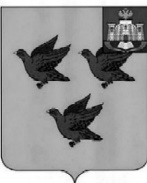 РОССИЙСКАЯ ФЕДЕРАЦИЯОРЛОВСКАЯ ОБЛАСТЬ АДМИНИСТРАЦИЯ ГОРОДА ЛИВНЫП О С Т А Н О В Л Е Н И Е20 мая 2016 г.				                                                         № 52     	         г. ЛивныО внесении изменений в постановлениеадминистрации города от 24.12.2015 г. № 123 «Об утверждении требований к порядку разработки и принятия правовых актов о нормировании в сфере закупок для обеспечения муниципальных нужд города Ливны, содержанию указанных актов и обеспечению их исполнения».  В соответствии с пунктом 1 части 4 статьи 19 Федерального закона от 5 апреля 2013 года  N 44-ФЗ "О контрактной системе в сфере закупок товаров, работ, услуг для обеспечения государственных и муниципальных нужд" администрация города   п о с т а н о в л я е т:         1. Внести  в приложение к постановлению администрации города от 24 декабря 2015 г. № 123 «Об утверждении требований к порядку разработки и принятия правовых актов о нормировании в сфере закупок для  обеспечения муниципальных нужд города Ливны, содержанию указанных актов и обеспечению их исполнения» следующие изменения:-  пункт 10 изложить в следующей редакции: « 10. Муниципальные органы до 1 июля текущего финансового года принимают правовые акты, указанные в абзаце втором подпункта «б» пункта 1 настоящих Требований»;-  пункт 12 изложить в следующей редакции: « 12. Внесение изменений в утвержденные правовые акты, указанные  в подпункте «б» пункта 1 настоящих Требований осуществляется в порядке, установленном для их принятия»;- пункт 13 изложить в следующей редакции: «13. Для проведения общественного обсуждения в целях осуществления общественного контроля  проектов правовых актов, указанных в абзаце третьем  подпункта «а», и абзаце 3 подпункта «б»  пункта 1 настоящих Требований, муниципальные органы    размещают указанные проекты и пояснительные записки к ним в единой информационной системе в сфере закупок»;- пункт 16 изложить в следующей редакции: «16. Решение, принятое общественной палатой, оформляется протоколом, который не позднее 3 рабочих дней со дня принятия соответствующего решения размещается в  единой информационной системе в сфере закупок»;- пункт 17 изложить в следующей редакции: «17. Срок проведения обсуждения в целях общественного контроля устанавливается   не  менее 7 календарных дней со дня размещения проектов правовых актов, указанных в пункте 1 настоящих Требований, в единой информационной системе в сфере закупок»;- пункт 20 изложить в следующей редакции: «20. Правовые акты, предусмотренные пунктом 1 настоящих Требований, в соответствии с частью 6 статьи 19 Федерального закона от 5 апреля 2013 года № 44-ФЗ «О контрактной системе в сфере закупок товаров, работ, услуг для обеспечения  государственных и муниципальных нужд» подлежат размещению в единой информационной системе в сфере закупок в течение 7 рабочих дней со дня их принятия».        2. Опубликовать настоящее постановление в газете «Ливенский вестник» и разместить на официальном сайте администрации города в сети Интернет.        3. Контроль за исполнением настоящего постановления возложить на заместителя главы администрации города по перспективному развитию и инвестиционной политике О. А. Пашенцеву.Исполняющий обязанности главы города                                                                                   С. А. Трубицин